Základní škola a mateřská škola Pustějov,příspěvková organizaceVÝROČNÍ ZPRÁVA O ČINNOSTI ŠKOLY ZA ŠKOLNÍ ROK 2019/2020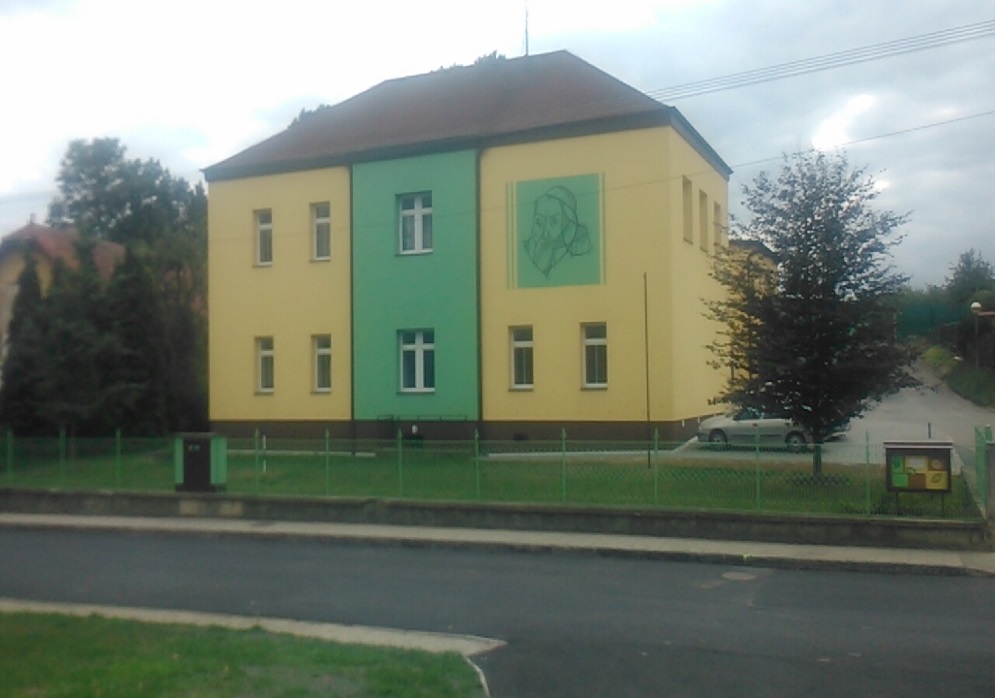 Předkládá: RNDr. Zdeněk Bartošek, ředitel školyPustějov, září 2020Výroční zpráva byla zpracována podle §11 a §12 odst. 2 zákona            č. 561/2004 Sb., o předškolním, základním, středním, vyšším odborném a jiném vzdělávání (školský zákon) a podle §7 odst.  odst. 2 vyhlášky MŠMT č.15/2005, kterou se stanoví náležitosti dlouhodobých záměrů, výročních zpráv a vlastního hodnocení školy.OBSAH1. Základní údaje o škole2. Školní vzdělávací program3. Personální zabezpečení4. Zápis a přechod žáků na spádové školy5. Výsledky vzdělávání žáků6. Prevence sociálně patologických jevů7. Další vzdělávání pedagogických pracovníků8. Aktivity a prezentace školy na veřejnosti9. Výsledky inspekční činnosti ČŠI10. Rozvojové a mezinárodní programy11. Další vzdělávání v rámci celoživotního vzdělávání12. Projekty z cizích zdrojů13. Spolupráce s dalšími partnery14. Školní družina15. Mateřská škola16. Školní jídelna1. Základní údaje o školeZákladní charakteristika školyZákladní škola a mateřská škola Pustějov, příspěvková organizace je právní subjekt, který vznikl k 1. 1. 2003.Sídlo: 742 43 Pustějov 171Charakteristika: Škola má čtyři součásti: základní školu, mateřskou školu, školní družinu a školní jídelnu.Zřizovatel: Obec PustějovŘeditel školy: RNDr. Zdeněk BartošekIČO: 70997888IZO: 600 138 364E – mail: zs_pustejov@cmail.czTelefon/fax: 556 400 890, mobil: 608 950 334, 556 400 887 (MŠ)Školská rada: šestičlenná, zřízena 29. 9. 2005 obcí Pustějov, pracuje od 1. 1. 20062. Školní vzdělávací programV tomto školním roce byli všichni žáci vyučováni podle školního vzdělávacího programu pro základní vzdělávání nazvaného „Škola pro všechny děti“. Tento dokument nabyl platnost 1. 9. 2007. Škola byla dvojtřídní. V I. třídě byli žáci  2. ročníku, ve II. třídě 3.,4. a 5. ročníku.Školu navštěvovalo ve školním roce 2019/2020 40 žáků (k 1. 9. 2019). 3. Personální zabezpečeníPedagogičtí zaměstnanciProvozní zaměstnanci4. Zápis a přechod žáků na spádové školyK zápisu do 1. ročníku vzhledem k situaci nemoci Covid-19 přišli pouze rodiče devíti dětí. Dvěma byla odročena povinná školní docházka. Jeden se odstěhoval na Slovensko. V září 2019 nastoupilo šest žáků.  Na konci školního roku 2019/2020 odešlo 9 žáků 5. ročníku na ZŠ Studénka, Butovická 346, 3 žáci na Gymnázium Mikuláše Koperníka Bílovec, 17. listopadu 526/18 a 2 žáci na ZŠ a MŠ Bílovec, Komenského 701/3.5. Výsledky vzdělávání žákůProspěch žáků na konci školního roku:Všichni žáci byli z chování hodnoceni stupně 1.Žáci 5. ročníku se zúčastnili SCIO testů z matematiky, českého jazyka, anglického jazyka a OSP. Ve všech předmětech byly výsledky průměrné v porovnání s ostatními školami. Vzhledem k situaci s plošným uzavřením škol však testoval v tomto školním roce své žáky jen zlomek škol a lze se domnívat, že šlo hlavně o školy, kterým záleží na plošném testování a které dosahují pěkných výsledků. Od 11. 3. – 22. 5. 2020 byly v celé republice uzavřeny všechny školy z důvodu nemoci Covid-19. Výuka probíhala distančně. Žáci 3. – 5. ročníku komunikovali s vyučujícími prostřednictvím e-mailu. Vyučující 1. a 2. ročníku byla odkázána na spolupráci s rodiči, kteří úkoly svým dětem předávali a pravidelně každý pátek zasílali zpětnou vazbu.Od 25. 5. 2020 začala dobrovolná výuka žáků, z tohoto důvodu 5 žáků do školy nenastoupilo. Ostatní byli rozděleni do tří skupin, které se nesměly potkávat. Provoz školní družiny nebyl obnoven. Odpolední hlídání žáků zajišťovali vyučující jednotlivých skupin.Absence žáků:Za školní rok 2019/2020 bylo zameškáno 2160 omluvených hodin, na jednoho žáka  54,00 hodin.Při škole pracovaly tři kroužky – počítačový, výtvarný a myslivecký.Počítačový pod vedením Mgr. Miluše Klementové pro děti 4. a 5. ročníku.Výtvarný pod vedením Mgr. Ladislavy Kremzerové pro děti 2., 3. a 4. ročníku.Myslivecký pod vedením p. Václava Palaty.Dále pak žáci v hojném počtu navštěvovali ZUŠ Studénka, která ke své činnosti využívá prostory naší školy. 6. Prevence sociálně patologických jevůMgr. Miluše Klementová vypracovala program proti šikanování a minimální preventivní program.V oblasti sociálně patologických jevů jsme na našem zařízení nemuseli řešit žádný závažnější případ.7. Další vzdělávání pedagogických pracovníkůDalší vzdělávání pedagogických pracovníků probíhalo převážně formou samostudia.8. Aktivity a prezentace školy na veřejnostiPoznáváme spolu – soutěž málotřídních škol ve SlatiněVýstava k výročí 2. sv. války na OÚHalloween – společná akce rodičů s dětmiExkurze do Planetária OstravaVystoupení pro jubilanty obce Divadelní představení v Beskydském divadle Nový Jičín - Cesta do středu Země sopouchem MilešovkyDivadelní představení v Divadle loutek Ostrava – Ronja, dcera loupežníkaBeseda s Policií ČRBeseda s hasiči Exkurze do Dolní oblasti Vítkovic – výukové programyKulturní program na vánoční jarmarkKulturní program na rozsvěcení obecního vánočního stromuPasování prvňáčků na čtenáře – ve třídě9. Výsledky inspekční činnosti ČŠIV letošním školním roce ČŠI naši školu nenavštívila.10. Rozvojové a mezinárodní programy Škola nerealizovala.11. Další vzdělávání v rámci celoživotního vzděláváníNejsme zapojeni.12. Projekty z cizích zdrojůProjekty podporované EU – „Ovoce do škol“ a „Školní mléko“.Projekt – MAP ORP Bílovec.13. Spolupráce s dalšími partnerySpolupráce se zřizovatelemŘeditel školy informuje starostu o výsledcích VVP. Členové školské rady jsou rovněž seznámeni s výsledky žáků naší školy a žáků ze spádových škol v průběhu a na konci školního roku. Všechny dokumenty jsou k dispozici na webu školy. Členové místního zastupitelstva v čele se starostou obce se zajímají o chod školy. Výsledky své práce pedagogové pravidelně prezentují v informátoru obce. Žáci se účastní akcí pořádaných Kulturním výborem při ZO Pustějov. Zastupitelé obce se sešli se zaměstnanci školy na neformálním setkání ke „Dni učitelů“. Učitelky pomohly s vypracováním projektu prvků přírodovědy a prvouky na školní zahradě. Pedagogové se zapojili do šití a roznášky roušek obyvatelům Pustějova. Spolupráce se zřizovatelem je na velmi vysoké úrovni.Spolupráce se SRPŠRodiče se společně s dětmi zapojují do akcí pořádaných školou. SRPŠ připravilo mikulášskou nadílku, žáci dostali balíčky ve škole. Hradí dětem autobus do divadel. V rámci spolupráce vybrali třídní učitelé ve třídách příspěvky SRPŠ. Spolupráce se školskou radouČlenové školské rady nemají k chodu školy a k výchovně vzdělávacímu procesu žádné negativní připomínky. V průběhu roku schválili předložený návrh rozpočtu a výroční zprávu. Působení školy hodnotí kladně.Spolupráce s mateřskou školouUčitelka 1. ročníku ZŠ a učitelky MŠ se společně podílí na plánu akcí v daném školním roce. Mezi tradiční akce patří – Halloween, návštěva divadel. Vyrábějí dárky určené k prodeji na vánoční jarmark. Učitelka ZŠ se zúčastňuje třídních schůzek v MŠ. Jedenkrát měsíčně v odpoledních hodinách v průběhu celého školního roku navštěvují děti z MŠ společně s rodiči předškolní přípravu. 14. Školní družinaVe školním roce 2019/2020 pracovala ve škole dvě oddělení školní družiny, zapsalo se do nich celkem 40 žáků. Kromě dvou učeben využívala družina pro svoji činnost také další prostory školy, například tělocvičnu, počítačovou učebnu, školní jídelnu a školní hřiště.Činnost školní družiny se řídila výchovně vzdělávacím plánem pro jednotlivá oddělení a zaměřovala se na prohloubení mravní výchovy žáků, dbala na kvalitní využití volného času, čímž vycházela ze svého specifika mezistupně mezi výukou ve škole a výchovou v rodině. Vychovatelky úzce spolupracovaly se všemi učiteli i s rodiči žáků, spolupodílely se na organizování některých akcí. Celoročně děti ŠD navštěvovaly v dopoledních hodinách řízenou činnost v MŠ, na které se aktivně podílely.Od 11.3.2020 do 30.6.2020 byla školní družina uzavřena z důvodu nemoci Covid-19. Vychovatelky ŠD:Akce Školní družiny Pustějov:Drakiáda s rodiči Výlet do CHKO POODŘÍ – naučná stezka KotviceUspávání broučků s opékánímAdventní tvoření Beseda s Filipem Tomáškem – Na babetě do GruzieMaškarní ples v tělocvičněVýlet do Fulneku – RELAXKO – 2xČinnost školní družiny je na skvělé úrovni. Všechny děti ji rády navštěvují. Ohlasy na její adresu ze strany rodičů jsou velmi kladné a potěšující. 15. Mateřská školaIZO: 107 625 610V jedné třídě bylo zapsáno 27 dětí.Výchovně vzdělávací proces v mateřské škole          Název školního vzdělávacího programu je ,,Krásný je svět fantazie, dobře tomu, kdo v něm žije‘‘. Charakterizuje dětskou fantazii, která je pro správný život každého dítěte důležitá. Díky ní je život nejen pestřejší a zábavnější, ale dají se i lépe zvládnout těžké situace. Míra dětské fantazie, chápání a představivosti je ovlivněna prostředím, ve kterém dítě vyrůstá. Jelikož žijeme ve světe multimediálních prostředků jako jsou televize, počítače, mobily, počítačové hry, se kterými jsou děti v každodenním kontaktů a které ovlivňují jejich správný vývoj a zvlášť významně působí na rozvoj celé osobnosti, již v jejich raném věku je naším cílem vytvořit dětem takové prostředí, aby bylo pro ně dostatečně podnětné, láskyplné, podporující a bezpečné.       Dlouhodobější koncepce naší mateřské školy je totožná s hlavními cíli předškolního vzdělávání:1. Rozvíjení dítěte a jeho schopnosti učení2. Osvojení si základu hodnot, na nichž je založena naše společnost.3. Získání osobní samostatnosti a schopnosti projevovat se jako samostatná osobnost působící na své okolí.Měsíční témata si učitelky dotvářely s využitím navržených týdenních podtémat ke krátkodobému plánování v třídním vzdělávacím programu.Pohádkový podzimZÁŘÍ: O rozpustilé muchomůrceŘÍJEN: Proč se draci smějí?LISTOPAD: Jak ježek hledal listyPohádková zimaPROSINEC: O zvědavé myšceLEDEN: Jak se Vítek učil měsíce v roceÚNOR: Čím bych chtěl být?Pohádkové jaroBŘEZEN: Tú, tú, tú, pojedeme túDUBEN: O mlsném drozdoviKVĚTEN: Vesmírní pirátiPohádkové létoČERVEN: Líné šnečí závodyPřehled pracovníků školyPedagogičtí pracovníciSprávní zaměstnanciSpolupráce s rodičiSpolupráce s rodiči byla dobrá. S rodiči byl v průběhu celého roku projednáván zdravotní stav dětí. Informace o prospívání, rozvoji a učení dětí, získávali rodiče od obou učitelek a z vystavených prací dětí v MŠ.OrganizaceVe školním roce 2019/2020 jsme pracovaly v jedné třídě.  Organizace dne v mateřské škole byla vyhovující. Byl pravidelně zařazován ranní komunitní kruh a pohybové aktivity. Při řízených činnostech byly děti rozděleny dle věku. U mladších dětí učitelky dbaly o dodržování správných hygienických návyků, zvládání sebeobsluhy a vedení k samostatnosti.Aktivity a prezentace na veřejnosti:Informativní schůzka pro rodičeVýstava fotografií na OÚ k 80. výročí 2. světové války - předškoláciNávštěva klinického logopeda z Bílovce - depistážPečení jablečných závinu z kynutého těstaEnvironmentální program ve Studénce,,Poznáváme spolu“ předškoláciDivadlo Leonka ,,Jak se dráček ztratil“Vítání občánků na OÚ - předškoláciFotografování k tematice podzim, zimaUspávání broučků s opékáním a lampionovým průvodem s rodičiBeseda s F. Tomáškem ,,Cesta na babetě do Gruzie“ - předškoláciZájezd do Beskydského divadla Nový Jičín ,,Cesta do středu Země,, - předškoláciZájezd do Divadla loutek v Ostravě ,,Ronja, dcera loupežníka“ -předškoláciDivadlo Krajánek ,,O drakovi a kovářském řemesle“Mikulášská nadílka s balíčky pro děti od SRPŠVánoční besídka pro rodiče Návštěva muzea v Bílovci ,,Knoflíkoví návrháři “ - předškoláciExkurze do Světa techniky ,,Svět plný barev“ - předškoláciMaškarní rej ve školce (kostýmy - profese)Provoz MŠ přerušen od března do poloviny května 2020, ostatní plánované akce byly zrušenyPasování předškoláků na fotbalovém hřišti v Pustějově16. Školní jídelnaIZO: 119 800 951Správní zaměstnanci:Počet strávníků a počet jídel:Skladba stravy je pestrá a vyvážená. Je přizpůsobena věku strávníků. Požadavky stravovacích služeb vychází z potravinářské legislativy Evropských společenství. Došlo k inovaci jídelníčku, ve kterém jsou zařazována jídla ze zdravé výživy.Tato výroční zpráva byla vypracována pedagogickým sborem ZŠ Pustějov.Pustějov 12. 10. 2020                                                                      RNDr. Zdeněk Bartošekředitel školyTato výroční zpráva o činnosti školy byla projednána a schválena školskou radou dne 12. 10. 2020. Pustějov 12. 10. 2020                                                                   		p. Pavel Pisch                                                                          		předseda školské radyRočník Počet žáků1.62.43.64.105.14Ročník1.2.3.4.5.Časová dotace2022242626Jméno a příjmeníAprobaceÚvazekZdeněk Bartošek M, F, AJ; RNDr.15 hodin Miluše Klementováuč. 1. st. ZŠ; Mgr.22 hodinLadislava Kremzerováuč. 1. st. ZŠ; Mgr.22 hodinJméno a příjmeníFunkceÚvazekMarta Hinnerováškolnice100%Od 1.3.2020 90%Jana Blažencováadm. pracovnice40%Od 1.3.2020 30%Ročník1.2.3.4.5.Prospěl s vyznamenáním625814Prospěl 02120Nebyl hodnocen00000RočníkPočet omluv. hodinPočet neomluv. hodinPrůměr na žáka1.347057,832.216054,003.376062,674.535053,505.686049,00Jméno a příjmeníAprobaceÚvazekŠárka Holbová vychovatel, pedagog volného času30%Jana Paulasovávychovatel, pedagog volného času100%Jméno a příjmení                   FunkceÚvazekBc. Radka Martinkováučitelka100%Šárka Holbováučitelka67%Jméno a příjmení                   FunkceÚvazekVěra Fabianová                  školnice 80%Jméno a příjmeníFunkceÚvazekJana Blažencovávedoucí ŠJ60 %Iva Martínkovákuchařka80 %Svatava Nedělovákuchařka90 %StrávníciObědySvačinkyPřesnídávkyMŠ233 0013 0013 001ZŠ384 777zaměstnanci101 814cizí366 551